Football commands in French!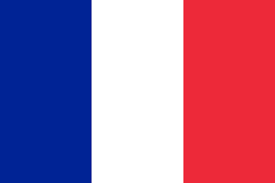 Passing Passez le ballon (Pass the ball) Contrôlez le ballon (Control the ball) Changez la direction (Change direction) Passez la ballon (Pass the ball) Suivez le ballon (Follow the ball) Utiliisez les deux pieds (Use both feet) Dribbling Dribblez le ballon entre les cones (Dribble the ball round the cones) Changes la direction (Change direction) Pied gauche seulement (Left foot only) Pied droit seulement (Right foot only) ShootingDribblez le ballon entre les cones (Dribble the ball round the cones)Tirez! (Shoot) Passez le ballon avec votre ami (Pass the ball to your friend) GeneralFaites une touche (do a throw in)Faites une tête (head the ball)Courez (run)Allez à droite (go right)Allez à gauche (go left)Allez tout droit (go straight)Allez (go)Arrêtez (stop)